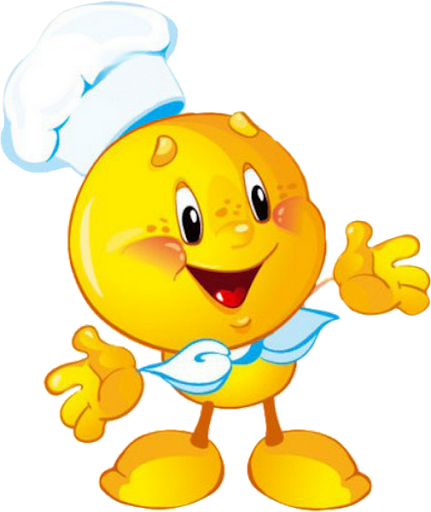                                                                                                 JÍDELNÍČEK                                     28.3. – 1.4.2022        Vedoucí školní jídelny: Eva Veličková                   Kuchařka: Gabriela SnašelováPŘESNÍDÁVKAOBĚDSVAČINAPONDĚLÍPomazánka valašská 4,7Slunečnicový chléb 1Mléčná káva 1,7Okurka salátováPolévka z hlívy ústřičné 1Bramborové šišky s mákem 1,7Mléko 7, Čaj 12OvoceZeleninová pomazánka 3,7,9Chléb 1Čaj s mlékem 7ÚTERÝBílý jogurt s čokoládovými cereáliemi 1,5,6,7,8Čaj s citronemOvoceKvětáková polévka 1,3,7Pečený lososový burger 1,4,7Bramborová kaše 7Zeleninová obloha /Ledový salát, Rajče/MinerálkaChléb Quinoa s máslem Rama 1,6,7,11Vařené vejce 3Granko 6,7STŘEDAPomazánka z taveného sýra 7Dalamánek 1Mléko 7ŘedkvičkaDrůbková polévka s opraženýmStrouháním 1,3,7,9Bratislavská vepřová plec 1,7Těstoviny 1Čaj 12Pomazánka ze sterilovaných fazolí 3,7Chléb 1Bílá káva 1,7OvoceČTVRTEKŠunková pěna 7Lámankový chléb 1,6,7,11,12Čaj šípkový s medemOvocePolévka z červené čočky 1,9Přírodní sekaný řízek 1,3,7Vařený bramborMíchaný kompot 12Krtečkova pomazánka 7,9Veka 1Malcao 1,7PÁTEKDrožďová pomazánka 3,7Chléb 1Švédský čaj 7KapiePolévka bramborová se sýrem 1,7,9Hovězí nudličky po Znojemsku 1Dušená rýže s pohankouZelný salát s červenou řepouMartinovský rohlík loupák 1,3,6Horká čokoláda 7Ovoce 